UNDERGRADUATE CURRICULUM COMMITTEE (UCC)
PROPOSAL FORM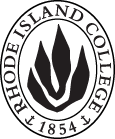 Cover page	scroll over blue text to see further important instructions: please read.N.B. DO NOT USE HIGHLIGHT, please DELETE THE WORDS THAT DO NOT APPLY TO YOUR PROPOSALALL numbers in section (A) need to be completed, including the impact ones. C. Program Proposals   complete only what is relevant to your proposal Delete this whole page if the proposal is not revising, creating, deleting or suspending any progam.D. SignaturesD.1. Approvals:   required from programs/departments/deans who originate the proposal.  may include multiple departments, e.g., for joint/interdisciplinary prposals. D.2. Acknowledgements: REQUIRED from OTHER PROGRAMS/DEPARTMENTS IMPACTED BY THE PROPOSAL. SIGNATURE DOES NOT INDICATE APPROVAL, ONLY AWARENESS THAT THE PROPOSAL IS BEING SUBMITTED.  CONCERNS SHOULD BE BROUGHT TO THE UCC COMMITTEE MEETING FOR DISCUSSIONA.1. Course or programData Science Minor (CIS)Data Science Minor (CIS)Data Science Minor (CIS)Data Science Minor (CIS)Replacing A.2. Proposal typeProgram: revision | Program: revision | Program: revision | Program: revision | A.3. OriginatorLisa BainHome departmentAccounting & CISAccounting & CISAccounting & CISA.4. Context and Rationale This is part of a major revision of the CIS Program to 4 Credit Courses.  One of the required courses was revised and re-numbered/title updated (CIS 352 changed to CIS 252).This is part of a major revision of the CIS Program to 4 Credit Courses.  One of the required courses was revised and re-numbered/title updated (CIS 352 changed to CIS 252).This is part of a major revision of the CIS Program to 4 Credit Courses.  One of the required courses was revised and re-numbered/title updated (CIS 352 changed to CIS 252).This is part of a major revision of the CIS Program to 4 Credit Courses.  One of the required courses was revised and re-numbered/title updated (CIS 352 changed to CIS 252).This is part of a major revision of the CIS Program to 4 Credit Courses.  One of the required courses was revised and re-numbered/title updated (CIS 352 changed to CIS 252).A.5. Student impactPositive - The courses in the minor better reflect the skillset required in the IT industry.  The total number of courses in the minor is now 5 instead of 6.Negative - The total number of credit was 18 and is now 20 due to the change to 4 credit courses, but this is still well within guidelines.Positive - The courses in the minor better reflect the skillset required in the IT industry.  The total number of courses in the minor is now 5 instead of 6.Negative - The total number of credit was 18 and is now 20 due to the change to 4 credit courses, but this is still well within guidelines.Positive - The courses in the minor better reflect the skillset required in the IT industry.  The total number of courses in the minor is now 5 instead of 6.Negative - The total number of credit was 18 and is now 20 due to the change to 4 credit courses, but this is still well within guidelines.Positive - The courses in the minor better reflect the skillset required in the IT industry.  The total number of courses in the minor is now 5 instead of 6.Negative - The total number of credit was 18 and is now 20 due to the change to 4 credit courses, but this is still well within guidelines.Positive - The courses in the minor better reflect the skillset required in the IT industry.  The total number of courses in the minor is now 5 instead of 6.Negative - The total number of credit was 18 and is now 20 due to the change to 4 credit courses, but this is still well within guidelines.A.6. Impact on other programs NoneNoneNoneNoneNoneA.7. Resource impactFaculty PT & FT: No impactNo impactNo impactNo impactA.7. Resource impactLibrary:NoneNoneNoneNoneA.7. Resource impactTechnologynonenonenonenoneA.7. Resource impactFacilities:NoneNoneNoneNoneA.8. Semester effectiveFall 2018, preferred A.9. Rationale if sooner than next Fall A.9. Rationale if sooner than next FallA.10. INSTRUCTIONS FOR CATALOG COPY:  This single file copy must include ALL relevant pages from the college catalog, and show how the catalog will be revised.  (1) Go to the “Forms and Information” page on the UCC website. Scroll down until you see the Word files for the current catalog. (2) Download ALL catalog sections relevant for this proposal, including course descriptions and/or other affected programs.  (3) Place ALL relevant catalog copy into a single file. Put page breaks between sections and delete any catalog pages not relevant for this proposal. (4) Using the track changes function, revise the catalog pages to demonstrate what the information should look like in next year’s catalog.  (5) Check the revised catalog pages against the proposal form, especially making sure that program totals are correct if adding/deleting course credits. If new copy, indicate where it should go in the catalog. If making related proposals a single catalog copy that includes all is acceptable. Send as a separate file along with this form.A.10. INSTRUCTIONS FOR CATALOG COPY:  This single file copy must include ALL relevant pages from the college catalog, and show how the catalog will be revised.  (1) Go to the “Forms and Information” page on the UCC website. Scroll down until you see the Word files for the current catalog. (2) Download ALL catalog sections relevant for this proposal, including course descriptions and/or other affected programs.  (3) Place ALL relevant catalog copy into a single file. Put page breaks between sections and delete any catalog pages not relevant for this proposal. (4) Using the track changes function, revise the catalog pages to demonstrate what the information should look like in next year’s catalog.  (5) Check the revised catalog pages against the proposal form, especially making sure that program totals are correct if adding/deleting course credits. If new copy, indicate where it should go in the catalog. If making related proposals a single catalog copy that includes all is acceptable. Send as a separate file along with this form.A.10. INSTRUCTIONS FOR CATALOG COPY:  This single file copy must include ALL relevant pages from the college catalog, and show how the catalog will be revised.  (1) Go to the “Forms and Information” page on the UCC website. Scroll down until you see the Word files for the current catalog. (2) Download ALL catalog sections relevant for this proposal, including course descriptions and/or other affected programs.  (3) Place ALL relevant catalog copy into a single file. Put page breaks between sections and delete any catalog pages not relevant for this proposal. (4) Using the track changes function, revise the catalog pages to demonstrate what the information should look like in next year’s catalog.  (5) Check the revised catalog pages against the proposal form, especially making sure that program totals are correct if adding/deleting course credits. If new copy, indicate where it should go in the catalog. If making related proposals a single catalog copy that includes all is acceptable. Send as a separate file along with this form.A.10. INSTRUCTIONS FOR CATALOG COPY:  This single file copy must include ALL relevant pages from the college catalog, and show how the catalog will be revised.  (1) Go to the “Forms and Information” page on the UCC website. Scroll down until you see the Word files for the current catalog. (2) Download ALL catalog sections relevant for this proposal, including course descriptions and/or other affected programs.  (3) Place ALL relevant catalog copy into a single file. Put page breaks between sections and delete any catalog pages not relevant for this proposal. (4) Using the track changes function, revise the catalog pages to demonstrate what the information should look like in next year’s catalog.  (5) Check the revised catalog pages against the proposal form, especially making sure that program totals are correct if adding/deleting course credits. If new copy, indicate where it should go in the catalog. If making related proposals a single catalog copy that includes all is acceptable. Send as a separate file along with this form.A.10. INSTRUCTIONS FOR CATALOG COPY:  This single file copy must include ALL relevant pages from the college catalog, and show how the catalog will be revised.  (1) Go to the “Forms and Information” page on the UCC website. Scroll down until you see the Word files for the current catalog. (2) Download ALL catalog sections relevant for this proposal, including course descriptions and/or other affected programs.  (3) Place ALL relevant catalog copy into a single file. Put page breaks between sections and delete any catalog pages not relevant for this proposal. (4) Using the track changes function, revise the catalog pages to demonstrate what the information should look like in next year’s catalog.  (5) Check the revised catalog pages against the proposal form, especially making sure that program totals are correct if adding/deleting course credits. If new copy, indicate where it should go in the catalog. If making related proposals a single catalog copy that includes all is acceptable. Send as a separate file along with this form.A.10. INSTRUCTIONS FOR CATALOG COPY:  This single file copy must include ALL relevant pages from the college catalog, and show how the catalog will be revised.  (1) Go to the “Forms and Information” page on the UCC website. Scroll down until you see the Word files for the current catalog. (2) Download ALL catalog sections relevant for this proposal, including course descriptions and/or other affected programs.  (3) Place ALL relevant catalog copy into a single file. Put page breaks between sections and delete any catalog pages not relevant for this proposal. (4) Using the track changes function, revise the catalog pages to demonstrate what the information should look like in next year’s catalog.  (5) Check the revised catalog pages against the proposal form, especially making sure that program totals are correct if adding/deleting course credits. If new copy, indicate where it should go in the catalog. If making related proposals a single catalog copy that includes all is acceptable. Send as a separate file along with this form.Old (for revisions only)New/revisedC.1. EnrollmentsThis is a new minor with no current enrollments. Three students are waiting to add the minor as soon as it is programmed into the system.  C.2. Admission requirementsC.3. Retention requirementsC.4. Course requirements for each program optionCIS 352MATH 177, MATH 248, CIS 470, and CIS 472CIS 252 MATH 177, MATH 248, CIS 470, and CIS 472C.5. Credit count for each program option1920C.6. Other changes if anyC.7  Program goalsNeeded for all new programsNamePosition/affiliationSignatureDateLisa BainChair of Accounting & CISJeff MelloDean of School of BusinessNamePosition/affiliationSignatureDateTab to add rows